Publicado en Madrid el 17/01/2020 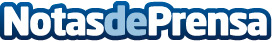 Cuatro consejos de seguridad de cerrajeros profesionales, por Cerrajeros MadridMantener la seguridad en el hogar es importante no solo para evitar sorpresas desagradables, sino también para vivir más a gusto. Cerrajeros Madrid, cerrajeros líderes del sector, desvelan algunos consejos para preservar la seguridad del hogarDatos de contacto:Cerrajeros Madridhttps://www.cerrajeros-madrid.com/91 505 04 88Nota de prensa publicada en: https://www.notasdeprensa.es/cuatro-consejos-de-seguridad-de-cerrajeros Categorias: Bricolaje E-Commerce Consumo http://www.notasdeprensa.es